First Mennonite Church of ChristianPastor Laura Goerzen, Pianist – Lu Goering, Worship Leader – Gin NiehageJune 27, 2021Gathering and PraisingPrelude WelcomeAnnouncementsCall to Worship 					           One: We are not alone;Many: we live in God’s world.One: We believe in God:Many: who has created and is creatingOne: who has come in Jesus,Many: the Word made flesh, to reconcile and make new,One: who works in us and others by the Spirit.Many: We trust in God.One: We are called to be the Church:Many: to celebrate God’s presenceOne: to live with respect in Creation,Many: to love and serve others,One: to seek justice and resist evil,Many: to proclaim Jesus, crucified and risen, our judge and our hope.One: In life, in death, in life beyond death, God is with us.ALL: We are not alone. Thanks be to God.Gathering Hymn – “I Sing The Mighty Power of God”       VT #182Scripture Reading – Psalm 139:7-10Children’s TimeMy Coins CountSpecial Music 	- “In Christ Alone”	          Music video of VT #332						         CCLI# 11225002					   				              Receiving God’s WordSermon - “You are not alone”				   Eric Litwiller		 Hymn of Response – “Precious Lord Take My Hand”         VT #610Sharing with One AnotherSharing Joys and Prayer RequestsPrayer of the Church  Going in God’s Name*Sending Song – “God Be The Love”	           		 VT #43   					 *BenedictionPostlude*Those who are able are invited to standEric Litwiller was born in Aibonito, Puerto Rico while his parents were on mission assignment, but grew up primarily in Goshen, IN.  After five years attending PraireView Mennonite Church in Flanagan, IL, he moved to Kansas in 2010 to begin work in fund raising for local non-profit organizations, including a year with Everence overseeing the Mennonite Foundation in Nebraska, Kansas, and Oklahoma.  For the last four years, Eric has served the Mental Health Association of South Central Kansas helping to raise awareness of mental health resources available in our community.Pastor Laura GoerzenPastor Laura’s email:  laura.n.goerzen@gmail.comPastor Laura’s Cell Phone:  620-386-0518Pastor’s office Hours:  Mon. 10:00AM-Noon, Wed/Thurs. 10:00AM-3:00PMStudy Phone 620-345-8766Church Secretary:  Lurline WiensLurline’s phone number:  620-345-6657Lurline’s email:  fmcc.secretary1@gmail.comOffice hours:  Tues. 1:00-4:30PM, Thurs-Fri. 8:30AM-11:30amChurch Phone:  620-345-2546Church Website:  www.fmccmoundridge.orgNot Alone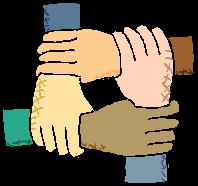 First Mennonite Church of ChristianMoundridge, KSA welcoming Community of Christians for PeaceJune 27, 2021Mark your calendars for Vacation Bible School, three nights: July 11-13 at West Zion!  We’re looking forward to getting VBS started again after a year off, and we need volunteers to make it happen.  Can you help?  VBS is a great time to reach out and connect kids to the love of Christ.  Contact Lory Fisher with questions or to volunteer! (620-794-6125; huffycross58@gmail.com)Family Weekend at Camp Mennoscah on July 17-18!  If you are looking for a weekend to escape, Family Weekend offers a smorgasbord of camp activities for you to choose from and plenty of time to roam the river and be with your family and friends.  Register at campmennoscah.org and contact 620-297-3290 with questions!Extra help and hands needed for summer youth camps!  Camp Mennoscah has paid and volunteer positions for grounds, maintenance and custodial positions.  For those of college age, there is a weekly stipend position that could be a lifeguard, grounds, or custodial position.  Contact Camp Mennoscah at 620-297-3290 or olivia.bartel@campmennoscah.org for details.  You will make camp an amazing experience for everyone!Sat., July 3 – Kauffman Museum First-Saturday Bird Walk. Meet at 7 a.m. in the museum parking lot, corner of Main and 27th streets, North Newton – experienced birders will lead a walk of 1 to 1.5 hours. Please be aware this is mostly on an unpaved trail and the terrain is sometimes sloping or steep. Opportunities Today:   9:00 Church Meeting              10:30 Worship Service June 27:  Church Business Meeting to discuss a statement on same-sex marriage (to make one, or not to make one) 9:00 am in Fellowship Hall. 10:30am worship with guest speaker: Eric Litwiller from the Mental Health Association of South Central KansasJune 28-July 1: Pastor Laura traveling to Fresno, CA for memorial service for her uncle, Larry WarkentinJuly 2 & 3: KS MCC Relief SaleJuly 4:  FMCC Singers, practice at 9:30 amJuly 11:  Laura’s last SundayJuly 15: Laura’s last day in the officeSunday, June 27:  Organist – Roberta Gingerich, Worship Leader – Pat Krehbiel, Special music – FMCC SingersHope does not demand a belief in progress.  It demands a belief in justice: a conviction that the wicked will suffer, that wrongs will be made right, that the underlying order of things is not flouted with impunity.  Hope implies a deep-seated trust in life that appears absurd to most who lack it.
>                                                                                                                                       - Christopher LaschAnnouncements.Church Business Meeting, Sunday, June 27, 9:00am. This is a follow up meeting to our consensus conversation surrounding same-sex marriage. We will discuss together the pros/cons of making a statement and, if the group decides to make a statement, we will have a number of possible statements (submitted by members of the congregation) ready to consider. If you would like to offer a statement for consideration please contact Pastor Laura. Those offering a statement must have attended the consensus meeting on June 6 and make some attempt to speak to the diversity of feelings present. “My coins count”:  This is the last Sunday this year we will be collecting coins.  Dig deep and bring your coins and let’s support MCC.On July 11, Laura’s last Sunday with us, we will have a catered meal to send her and John off.  There is a signup sheet on the south bulletin board.Please sign your name if will be attending the meal.  Donations for the meal and gift for Laura and family will be accepted.Pies for MCC Sale:  There are still pie pans on the north table in the foyer that need to be filled for the MCC Sale.  Pick up one, or pick up all!  Rhubarb, peach, raisin, blueberry go really quickly, cherry and apple go a little bit slower.  Bake what you love.  For questions, please contact Ferd Wiens, 620-345-2187.On Friday July 2, the church will be open until 1:00 pm.  Please have the pies, baked goods and whatever else you are donating to the church by then and they will be taken to the MCC Sale.  For questions, please contact Ferd Wiens, 620-345-2187.APPLIANCES AVAILABLE.  If you are interested in the old refrigerator or old microwave from the kitchen, be sure to put your name on a slip of paper and place it in the labeled envelope.  See the south bulletin board. Rather than selecting a Saturday for church clean up, we were trying a signup method.  Sign up for a project that you’d want to do and then coordinate times with the others.  You can choose your day and time.  See the south bulletin board for a signup sheet.Pine Village is currently taking pre-orders for our 2021 Benefit Day Pulled Pork & Baby Back Ribs Fundraiser! This is a new date, as the previous was postponed. If you already submitted a Pre-Order you do not need to again unless you are wanting to add to it. Pre-Orders are due July 7th to Pine Village and pick up is Saturday, July 17th from 9-11am at the Pine Village Wellness Center. Thank you for your support!”Stay connected and don’t miss a thing at this year’s MCC Relief Sale! Get live updates and other up-to-the-minute information via Facebook, Instagram & Twitter. Go to @kansas.mccsale on Facebook and @ksmccsale on both Instagram and Twitter to like and follow. MCC Sale Volunteer openingsVolunteers needed to make this year's Relief Sale possible. Please visit our sale website and plan to help a shift or two. Also, help is needed to make Verenika on Wednesday, June 30 in Hillsboro for the Feeding the Multitude meal: https://kansas.mccsale.org/volunteer/.  The Big Slide on the Fairgrounds will be open for children Friday, July 2, 4:00 - 8:00; and Saturday, July 3, 8:00 - 1:00. They could use 4 to 5 volunteers to help the children sit on their rugs and to help at the bottom of the slide.   This would be a great service project for a youth group!  The more volunteers we have, the more MCC will earn from the slide.  Volunteers can sign up for the whole time or an hour or two at a time.  Let me know if you have someone interested in helping and what time slot.We could also use someone in the Pride of Kansas building to collect money for the Mini Golf and to periodically check the tables for cleanliness and throwing out trash.  This would be for Saturday for the following time slots:8:00 - 10:0010:00 - 12:0012:00 - 1:00